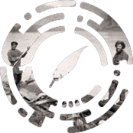 Примерное расписание работы онлайн-конференций отборочного этапакраевого конкурса исследовательских краеведческих работНаправление конкурсаДата и время проведения Географическое краеведение, геология, археология, экологический туризм30 марта 2022 г.15 ч. Историческое краеведение, военная история28 марта 2021 г.15 ч.Этнография, культурология, топонимика29 марта 2022 г.15 ч.Родословие, земляки, люди31 марта 2022 г.15 ч.Антропология, социология, психология1 апреля 2022 г.15 ч.